Jahresprogramm 2020 (provisorisch) 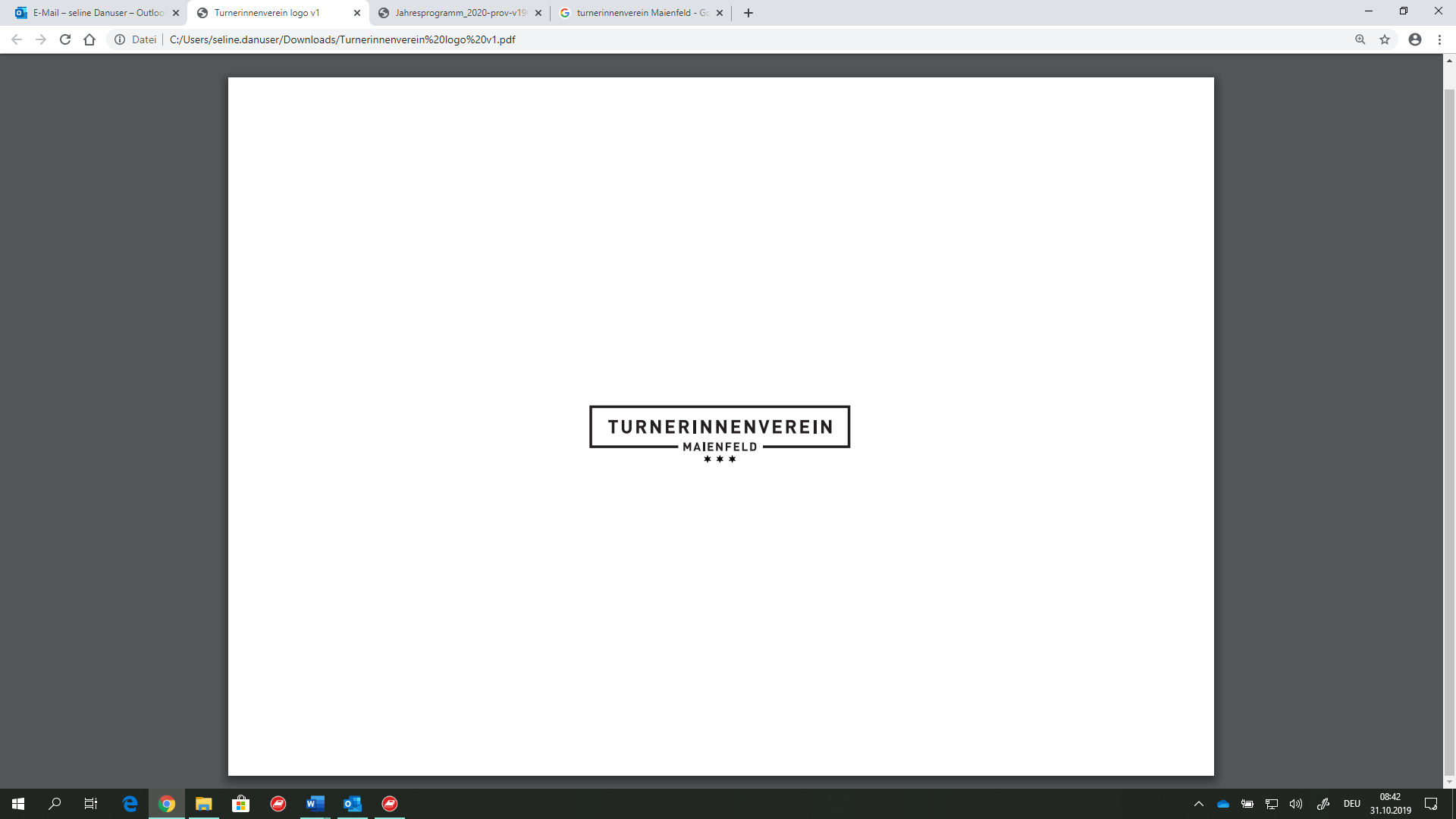 DatumWasWoBemerkungJan/Feb/MärzSkiweekend2-tägigFr. 14. Feb.Nachtschlitteln mit TVFidrisFr. 03. April Generalversammlunggemäss Einladung1. Freitag im AprilSa. 16. MaiStaibock-Cup 2020MZH LustOrganisiert vom TV MaienfeldSa. 30. MaiSchnällscht HerrschäftlerMZH LustOK: Lea Zimmermann, Joanne Kohler, Sandra Bär, Martina JustSo. 31. MaiHerrschäfler TurntagMalansSo. 14. JuniKantonaler JugitagDomat/EmsJugendriegen & Jugileiter13.-14. JuniMittelländisches TurnfestKirchlindachEinzelwettkampf20.-21- JuniMittelländisches TurnfestKirchlindachVereinswettkampfFr. 03. JuliHock im HolzSpitalgasse 18.30 UhrMit TV, FTV und MännerriegeAug/SepSommervereinsreisenoch unbekanntMehrtägigAug/SepJugireisenoch unbekanntJugendriegen & JugileiterSa. 31. Okt.Trainings- und Basteltag TUMZH LustSa. vor TurnerunterhaltungSa. 07. NovTurnerunterhaltungMZH Lust1. Sa. Im NovemberFr. 04. DezKlaushocknoch unbekannt